Oznámenie o uložení zásielky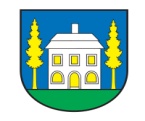 Vážený pán Marek Tóth,oznamujeme Vám, že Vám prišla zásielka• do vlastných rúkZásielka je uložená na: • Obecnom úrade Šemša	             Šemša 116                                              044 21 Šemša Zásielka Vám bude vydaná v úradných hodinách na Obecnom úrade Šemša. ÚRADNÉ HODINY OBECNÉHO ÚRADU 
                       Š E M Š A 
pondelok      8,00 – 12,00 13,00 – 15,00 stránkové hodiny
                      
utorok           nestránkový deň
                      
streda           8,00 – 12,00 13,00 - 17, 00 stránkové hodiny
                      
štvrtok          8,00 – 12,00 13,00 - 15,00 stránkové hodiny
                    
piatok           8,00 hod. - 12,00 hod. stránkové hodinyZverejnené: 17.10.2019Zvesené:Oznámenie o uložení zásielkyVážený pán Ladislav Prášil,oznamujeme Vám, že Vám prišla zásielkaZásielka je uložená na: • Obecnom úrade Šemša	             Šemša 116                                              044 21 Šemša Zásielka Vám bude vydaná v úradných hodinách na Obecnom úrade Šemša. ÚRADNÉ HODINY OBECNÉHO ÚRADU 
                       Š E M Š A 
pondelok      8,00 – 12,00 13,00 – 15,00 stránkové hodiny
                      
utorok           nestránkový deň
                      
streda           8,00 – 12,00 13,00 - 17, 00 stránkové hodiny
                      
štvrtok          8,00 – 12,00 13,00 - 15,00 stránkové hodiny
                    
piatok           8,00 hod. - 12,00 hod. stránkové hodinyZverejnené: 11.10.2019Zvesené: